ЧАСТНОЕ ОБЩЕОБРАЗОВАТЕЛЬНОЕ УЧРЕЖДЕНИЕ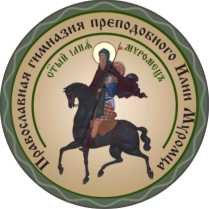 ПРАВОСЛАВНАЯ ГИМНАЗИЯПРЕПОДОБНОГО ИЛИИ МУРОМЦАВладимирская область, округ МуромРАБОЧАЯ ПРОГРАММАвнеурочной деятельностиРПС «УМНИКИ И УМНИЦЫ»1–4 классыУчителя начальных классовВысшей квалификационной  категорииМирошкина И.В., 1 классПарфенова Н.Ю., 2 классМихайленко Е.А., 3 классШаронова А.В., 4 класс2021-2022 учебный год1–4классыПояснительнаязаписка.Рабочая программа курса по общеинтеллектуальному направлению внеурочной деятельности «Школа развития речи» разработанаи составлена в соответствии с требованиями Федерального государственного образовательного стандарта начального общего образования(приказ Министерства образования и науки Российской Федерации № 373 от 06.10.2009 г.,зарегистрирован в Минюсте России 22 декабря 2009 г. с изменениями 2015 г.), Концепции духовно-нравственного развития и воспитанияличностигражданинаРоссии,наосновеавторскойпрограммыСоколовойТ.Н.МестокурсавучебномпланеПрограммаданногокурсапредназначенадляучащихсяначальныхклассовирассчитананачетырегодаобучения(135часов,33часав1классе и по 34 часа во 2-4 классе на каждый учебный год). Занятия проводятся один раз в неделю. Программа первого класса может бытьреализованачерез содержание учебныхпредметовиливрамкахкружка.Язык – это средство общения людей, орудие формирования и выражения мыслей и чувств, средство усвоения новой информации,новых знаний. Но для того, чтобы эффективно воздействовать на разум и чувства, носитель данного языка должен хорошо владеть и, тоестьобладатьречевойкультурой.Владениесловом–инструментомобщения,мышления–этопервоосноваинтеллектаребенка.Мышлениенеможетразвиватьсябезязыковогоматериала.Начальныйшкольныйпериод–однаизнаиболееважныхступенейвовладенииречью.Дети овладевают родным языком через речевую деятельность, через восприятие речи и говорение. Вот почему так важно создаватьусловиядля речевой деятельности детей.Цель занятий, проводимых по программе «Школа развития речи», - способствовать более прочному и сознательному усвоениюизученного на уроке, содействовать развитию речи детей, совершенствовать у них навыки лингвистического анализа, повышать уровеньязыкового развития школьников, воспитывать познавательный интерес к родному языку, решать проблемы интеллектуального развитиямладшихшкольников.Задачамикурсаявляются:обеспечениеправильногоусвоениядетьмидостаточноголексическогозапаса,грамматическихформ,синтаксическихконструкций;созданиеречевыхситуаций,стимулирующихмотивациюразвитияречиучащихся;формированиеречевыхинтересовипотребностеймладшихшкольников.Занятия выстроены следующимобразом:Активизациямыслительнойдеятельностиучащихся,подготовкаквыполнениюзаданийосновнойчасти.Основнаячасть.Выполнениезаданийпроблемно-поисковогоитворческогохарактера.Занимательныезадания(игры-загадки,игры-задачиитакдалее).Важнейшей особенностью курса, представленной в данной программе, является его коммуникативная направленность, котораяпредполагает целенаправленное обучение школьников осуществлению всех видов речевой деятельности: говорения, слушания, письма,чтения.Вторуюособенностькурсасоставляетвнесениесущественныхизмененийвсодержаниеиорганизацию  принятогообученияорфографии:совершенствованиемотивационнойосновыобучения,усилениероликоммуникативногомотива,атакжевключениесистемного(начиняяс1-го)классаформированияорфографическойзоркостииорфографическогосамоконтролямладшихшкольников.Третья особенность курса связана с постановкой процесса обучения: с опорой на языковой опыт и природную языковую интуициюдетейреализуетсядеятельностныйподходкизучениюязыкаидальнейшемупрактическомуовладениюим.Вовремязанятийпопредложенномукурсупроисходитстановлениеудетейразвитыхформсамосознанияисамоконтроля,унихисчезаетбоязньошибочныхшагов,снижается тревожностьи необоснованноебеспокойство.Отличительныеособенностипрограммы:восновуеереализацииположеныценностныеориентирыивоспитательныерезультаты;определенывидыорганизациидеятельностиобучающихся,направленныенадостижениеимиличностных,метапредметныхипредметных результатовосвоения курса внеурочной деятельности;предполагаетсяуровневаяоценкадостиженияпланируемыхрезультатовосвоениякурсавнеурочнойдеятельности;планируемыерезультатыосвоенияобучающимисякурсавнеурочнойдеятельностиотслеживаютсяврамкахвнутреннейсистемыоценки:учителемначальныхклассов,администрацией,педагогом-психологом;определенывидыдеятельностиобучающихсяпокаждойтемекурсавнеурочнойдеятельности.Занятияврамкахкурсаорганизуютсясучетомследующихценностныхориентиров:ценностьистины-этоценностьнаучногопознаниядляразвитиякаждогочеловекаикультурывцелом;ценностьчеловекакакразумногосущества,стремящегосякпознаниюмираисамосовершенствованию;ценностьтрудаитворчествакакестественного условиячеловеческойдеятельностиижизни;ценностьсвободыкаксвободывыбораипредъявлениячеловекомсвоихмыслейипоступков,однакоестественноограниченнойнормамииправилами поведениявобществе;ценность гражданственности - осознание человеком себя как члена общества, народа, представителя страны и государства;ценностьпатриотизма-одноизпроявленийдуховнойзрелостичеловека,выражающеесявлюбвикРодине,народу,восознанномжеланиислужить Отечеству;ценностьнауки-ценностьзнания.ПланируемыерезультатывнеурочнойдеятельностиИзучениекурсаформируетследующие универсальныеучебныедействия(УУД):Коммуникативные:Учащиесянаучатся:вступатьвдиалог(отвечатьнавопросы,задаватьвопросы,уточнятьнепонятное);договариватьсяиприходитькобщемурешению,работаявпаре;участвоватьвколлективномобсужденииучебнойпроблемы;строитьпродуктивноевзаимодействиеисотрудничествососверстникамиивзрослыми;выражатьсвоимыслиссоответствующимивозраступолнотойиточностью;бытьтерпимымикдругиммнениям,учитыватьихвсовместнойработе;оформлятьсвоимысливустнойиписьменнойформес учетомречевыхситуаций;адекватноиспользоватьречевыесредствадлярешенияразличныхкоммуникативныхзадач;владетьмонологическойидиалогическойформамиречи.Познавательные:Учащиесянаучатся:осуществлятьпоискнеобходимойинформациидлявыполненияучебныхзаданий,используясправочныематериалы;моделироватьразличныеязыковыеединицы(слово,предложение);использоватьнадоступномуровнелогическиеприемымышления(анализ,сравнение,классификацию,обобщение)выделятьсущественнуюинформациюизнебольшихчитаемыхтекстов.вычитыватьвсевидытекстовойинформации:подтекстовую,концептуальную;пользоватьсясловарями,справочниками;строитьрассуждения.Личностные:Уучащихсябудутсформированы:ориентациявнравственномсодержанииисмыслепоступковкаксобственных,такиокружающихлюдей(науровне,соответствующемвозрасту);осознаниероли речивобщениилюдей;пониманиебогатстваиразнообразияязыковыхсредствдлявыражениямыслейичувств;вниманиекмелодичностинароднойзвучащейречи;устойчивойучебно-познавательноймотивацииучения,интересакизучениюкурсаразвитияречи;чувствопрекрасного–уметьчувствоватькрасотуивыразительностьречи,стремитьсяксовершенствованиюречи;интерескизучениюязыка.Регулятивные:Учащиесянаучатсянадоступномуровне:адекватновосприниматьоценкуучителя;вноситьнеобходимыедополнения,исправлениявсвоюработу;всотрудничествесучителемставитьконкретнуюучебнуюзадачунаосновесоотнесениятого,чтоужеизвестноиусвоено,итого,чтоещенеизвестно;составлятьпланрешенияучебнойпроблемысовместносучителем;вдиалогесучителемвырабатыватькритерииоценкииопределятьстепеньуспешностисвоейработыиработыдругихвсоответствиисэтимикритериями.Кокончаниюкурса«Школаразвитияречи»обучающиесянаучатся:понимать,чтотакоемногозначныеслова,омонимы,омоформы,омофоны,фразеологизмы;пониматьизобразительно-выразительныесредстваязыка:метафоры,сравнения,олицетворение,эпитеты;различатьстилиречи:разговорныйикнижный;различатьтипытекстов;уместноиспользоватьизученныесредстваобщениявустныхвысказываниях(жесты,мимика,телодвижения,интонацию);выразительночитатьнебольшойтекстпообразцу;определятьстепеньвежливогоповедения,учитыватьситуациюобщения;вступатьвконтактиподдерживатьего,умениеблагодарить,приветствовать,прощаться,используясоответствующиеэтикетныеформы;бытьхорошимслушателем;определятьлексическоезначениеслова;отличатьтексткактематическоеисмысловоеединствоотнаборапредложений;редактироватьпредложения;определятьпозаголовку,очемговоритсявтексте,выделятьвтекстеопорныеслова;сочинятьнаосноведанногосюжета,используясредствавыразительности;распознаватьтипытекстов;устанавливатьсвязьпредложенийвтексте;распознаватьстилиречи.Контрольиоценкапланируемыхрезультатов.Восновуизучениякурсаположеныценностныеориентиры,достижениекоторыхопределяютсявоспитательнымирезультатами.Воспитательныерезультатывнеурочнойдеятельностиоцениваютсяпотрёмуровням.Первый уровень результатов — приобретение школьником социальных знаний (об общественных нормах, устройстве общества,о социально одобряемых и неодобряемых формах поведения в обществе и т. п.), первичного понимания социальнойреальности иповседневной жизни. Для достижения данного уровня результатов особое значение имеет взаимодействие ученика со своими учителямикакзначимымидлянегоносителямиположительногосоциальногознанияиповседневногоопыта.Второй уровень результатов — получение школьником опыта переживания и позитивного отношения к базовым ценностямобщества (человек, семья, Отечество, природа, мир, знания, труд, культура), ценностного отношения к социальной реальности в целом.Для достижения данного уровня результатов особое значение имеет взаимодействие школьников между собой на уровне класса, школы,то естьв защищенной, дружественнойсреде. Именно в такой близкой социальной среде ребёнок получает (или не получает) первоепрактическоеподтверждениеприобретённыхсоциальныхзнаний,начинаетихценить(илиотвергает).Третийуровеньрезультатов—получениешкольникомопытасамостоятельногообщественногодействия.Тольковсамостоятельномобщественномдействии,действиивоткрытомсоциуме,запределамидружественнойсредышколы,длядругих,зачастую незнакомых людей, которые вовсе не обязательно положительно к нему настроены, юный человек действительно становится (ане простоузнаёт о том, как стать) социальным деятелем, гражданином, свободным человеком. Именнов опыте самостоятельногообщественного действия приобретается то мужество, та готовность к поступку, без которых немыслимо существование гражданина игражданскогообщества.Дляотслеживаниярезультатовпредусматриваютсявследующиеформыконтроля:Стартовый,позволяющийопределитьисходныйуровеньразвитияучащихся(результатыфиксируютсявзачетномлистеучителя);Текущий:прогностический,тоестьпроигрываниевсехоперацийучебногодействиядоначалаегореальноговыполнения;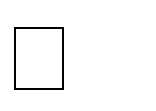 пооперационный,тоестьконтрольнадправильностью,полнотойипоследовательностьювыполненияопераций,входящихвсоставдействия;рефлексивный,контроль,обращенныйнаориентировочнуюоснову,«план»действияиопирающийсянапониманиепринциповегопостроения;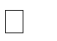 контрольпорезультату,которыйпроводитсяпослеосуществленияучебногодействияметодомсравненияфактическихрезультатовиливыполненных операцийсобразцом.Итоговыйконтрольвформахтестирование;практическиеработы;творческиеработыучащихся;контрольныезадания.Самооценка и самоконтроль определение учеником границ своего «знания -незнания», своих потенциальных возможностей, атакжеосознаниетехпроблем,которыеещёпредстоитрешитьвходеосуществлениядеятельности.Содержательный контроль и оценкарезультатовучащихся предусматривает выявление индивидуальной динамики качестваусвоения предмета ребёнком и не допускаетсравнения его с другими детьми. Результаты проверки фиксируются в зачётном листеучителя.Дляоценкиэффективностизанятийможно использоватьследующиепоказатели:степеньпомощи,которуюоказываетучительучащимсяпривыполнениизаданий:чемпомощьучителяменьше,темвышесамостоятельностьученикови, следовательно,вышеразвивающийэффект занятий;поведение учащихся на занятиях: живость, активность, заинтересованность школьников обеспечивают положительные результатызанятий;результаты выполнения тестовых заданий и заданий из конкурса эрудитов, при выполнении которых выявляется, справляются лиученикисэтими заданиями самостоятельно;косвенным показателем эффективности данных занятий может быть повышение успеваемости по разным школьным дисциплинам, атакженаблюденияучителейзаработойучащихсянадругихуроках(повышениеактивности,работоспособности,внимательности,улучшениемыслительной деятельности).СодержаниевнеурочнойдеятельностисуказаниемформееорганизацииивидовдеятельностиСодержаниекурса«Школаразвитияречи»1класс.1класс.Речьиеезначениевжизни.Техникаречи.Речь.Устнаяиписьменнаяречь.Особенностиустнойречи:окраскаголоса,громкость,темп.Умениерегулироватьгромкостьречи,темпречи,пользоватьсядыханиемвпроцессеречи.Умениевыразительночитатьнебольшойтекстпообразцу, данномуучителем. Знаниенесколькихскороговорок.Слово.Слово.Лексическоезначениеслова.Толковыйсловарь.Однозначныеимногозначныеслова.Слова–«родственники».Слова–«родственники»ислова–«друзья»(синонимы)Слова–«родственники»ислова,внешнесходные,норазныепозначению(омонимы).Слова,противоположныепо смыслу(антонимы).Умениевыделитьслова–«родственники» средидругихслов,подобратькданному словуслова–«родственники»,установитьобщностьихзначениянаосновеэлементарногословообразовательногоанализа.Установитьобщностьнаписанияслов–«родственников».Умениеопределитьлексическоезначениеслова(втомчисленаосновесловообразовательногоанализа).Умениеопределитьлексическоезначениемногозначного словапопредметнымкартинкам, контексту.Умениевыделитьсинонимы,антонимывтексте,подобратьсинонимы,антонимыкданномуслову.Умениеотличитьслова–«родственники»отсинонимов,омонимовисловсчастичнымграфическимилизвуковымсходством.Предложениеисловосочетание.Предложение.Простоепредложениесточкой,вопросительнымивосклицательнымзнаком.Умениечленитьнебольшойтекстнапредложения,устанавливатьсвязимеждусловамивсловосочетанииипредложении.Умениередактироватьпростоепредложение:исправлять порядок слов в предложении, заменять в нем неудачно подобранные слова. Распространять предложение. Умение составлятьпростоераспространенноепредложениеповопросуучителя,натему,покартинке,посхеме,поаналогиисданным.Умениеинтонационноправильночитать(произноситьпредложениесточкой,вопросительным,восклицательнымзнаками).Текст.Понятие о тексте. Тема текста. Умение отличать текст ототдельных предложений, необъединенных общей темой. Вычленение опорныхслов в тексте. Озаглавливание. Основная мысль в тексте. Выделение частей текста, составление плана. Типы текста. Коллективноесоставление текстов по заданной теме, сюжетным картинкам. По плану, по опорным словам. Творческое дополнение готового текста.Восстановлениедеформированного текста.Культураобщения.Волшебныеслова.Слова–выраженияпросьбы,благодарности,извинения.Слова–выраженияприветствия,прощания.Умениепользоватьсясловами–выражениямиприветствия,прощания,извинения,благодарностивсобственнойречевойпрактикесучетомконкретной ситуации общения.Тематическоепланирование1классСодержаниевнеурочнойдеятельностисуказаниемформееорганизацииивидовдеятельности2классУстная и письменная речь. Выразительность речи. Умение регулировать громкость и высоту голоса. Знание скороговорок. Умениеколлективно разметить текст для выразительного чтения; обсудить тембр, темп чтения, расставить паузы, выделить логически ударенныесловаи сочетания слов,продумать мелодикучтения.Слово.Повторение изученного в 1 классе. Слово. Слово имеет значение. Синонимы. Омонимы. Многозначные слова. Изобразительные средстваязыка:сравнение, олицетворение. Вежливыеслова.Знакомство со словарями: толковым, орфографическим. Умение определять лексическое значение слова по словарю, контексту, на основесловообразовательногоанализа.Умение выделять слова в переносном значении в тексте, сравнивать прямое и переносное значения, определять основу переноса значения.Умение сконструировать образное выражение (сравнение, олицетворение) по образцу, из данных учителем слов, умение использоватьсловаспереноснымзначениемприсоставлениипредложений,текстовописательногоиповествовательного характера.Совершенствованиеумений,определённыхпрограммой1класса.Предложениеисловосочетание.Предложение.Видыпредложенийпоцеливысказыванияиинтонации.Умениеустанавливатьсвязимеждусловамивсловосочетанииипредложении.Умениередактироватьпростоеисложносочинённоепредложение:исправлятьпорядоксловилипорядокчастей,распространятьчастипредложения,заменятьнеудачноупотреблённыеслова.Умениеинтонационноправильночитать(произносить)предложенияразныхтипов.Текст.Текст.Типытекстов:рассуждение,сравнительноеописание,повествование.Умениередактироватьтекстсточкизрениялексикииграмматики.Восстанавливатьдеформированныйтекст.Темаи основная мысльтекста. Умениеопределятьосновную мысль текста.Плантекста.Видыпланов.Умениесоставлятьпланыразличныхвидов.Связьмеждупредложениямивтексте.Умениеустанавливатьтипсвязимеждупредложениямивтексте,составлятьцепочкисвязейизопорныхслов.Умение писать творческое изложение с языковым разбором, сочинение по данному началу и опорным словам, по наблюдениям.Сочинениезагадок.Культураобщения.Волшебные слова: слова приветствия, прощания, извинения и так далее. Умение использовать вежливые слова с учётом речевой ситуацииснужной интонацией,мимикой.Врезультатезанятийпокурсуученикинаучатся:запомнятмногозначныеслова,антонимы,синонимы,пословицы,загадки,фразеологизмы;узнаютизобразительно-выразительныесредстваязыка:метафоры,сравнения,олицетворение,эпитеты;различатьстилиречи:разговорныйикнижный;распознаватьтипытекстов;устанавливатьсвязьпредложенийвтексте;распознаватьстилиречи;выделятьмногозначныеслова,фразеологизмывтексте.восстанавливатьдеформированныйтекст;устанавливатьсвязимеждусловамивсловосочетанииипредложении;составлятьпланыразличныхвидов.Тематическоепланирование2классСодержаниевнеурочнойдеятельностисуказаниемформееорганизацииивидовдеятельности3класс.Общеепонятиеокультуреречи.Основныекачестваречи:правильность,точность,богатство.Выразительностьречи.Интонация:сила,темп,тембр,мелодикаречи. Монолог идиалог.Умениесамостоятельноподготовитьсяквыразительномучтениюпроизведения.Умениевыразительнопрочитатьтекстпослесамостоятельнойподготовки.Слово.Слово,егозначение.Слованейтральныеиэмоциональныеиэмоциональноокрашенные.Знакомствосословарёмсинонимов.Изобразительно- выразительные средства языка: метафора, эпитет, сравнение, олицетворение. Умение выделять их в тексте, определятьзначениеи назначение,использоватьпри созданиитекставхудожественномстиле.Крылатыеслова.Умениеопределятьзначениеустойчивоговыражения,употреблятьеговзаданнойречевойситуации.Научные слова. Умение выделять их в тексте, объяснять значение с помощью толкового словаря, употреблять в тексте научного стиля.Жизньслова.Откудаберутсяслова?Какживутслова?Основныеисточникипополнениясловаря.Знакомствосэлементамисловообразования.Знакомствоспроисхождениемнекоторыхантропонимовитопонимов.Устаревшиеслова.Умениевыделятьихвтексте,определятьзначение,стилистическуюпринадлежность.Предложениеисловосочетание.Предложение.Умениередактироватьпростоепредложение:исправлятьпорядоксловипорядокчастей,заменятьнеудачноупотреблённыеслова,устранять лишниеи восстанавливатьнедостающиеслова,распространятьпредложения.Текст.Тема,микротема,основнаямысльтекста.Опорныеслова.Структуратекста.План,видыплана.Стилиречи:разговорныйикнижный(художественныйинаучный).Умениеопределятьстилистическуюпринадлежностьтекстов,составлять текст взаданномстиле.Типытекста.Повествование,описание,рассуждение.Умениесоставлятьописаниепредметовиявлений,рассуждениевхудожественноминаучномстилях. Умениесоставлятьповествованиесэлементамиописания.Связьмеждупредложениямивтексте.Цепнаяипараллельнаясвязи.Средствасвязиприцепномпостроениитекста.Средствасвязивтекстеспараллельным построением.Видовременнаясоотнесённостьглаголов,единообразиесинтаксическихконструкций.Культураобщения.Волшебныеслова:словаприветствия,прощания,просьбы,благодарности,извинение.Умениедискутировать,использоватьвежливыесловавдиалогесучётомречевой ситуации.Врезультатезанятийпокурсуученикинаучатся:запомнятмногозначныеслова,омонимы,омоформы,омофоны,фразеологизмы;узнаютизобразительно-выразительныесредстваязыка:метафоры,сравнения,олицетворение,эпитеты;будутразличатьстилиречи:разговорныйикнижный;распознаватьтипытекстов;устанавливатьсвязьпредложенийвтексте;распознаватьстилиречи;выделятьмногозначныеслова,омонимы,омоформы,омофоны,фразеологизмывтексте.Тематическоепланирование3классСодержаниевнеурочнойдеятельностисуказаниемформееорганизацииивидовдеятельности4класс.Культураречи.Основныекачестваречи:правильность,точность,богатство,выразительность.Умениесовершенствовать(исправлять,редактировать)своюречь, работатьнад наиболеераспространеннымиграмматическими и речевымиошибками.Монологидиалогкакразновидностьречи.Умениесоставлятьтекст–монологитекст–диалог,правильноихоформлятьнаписьме.Драматическиеимпровизации.Выразительное	чтение,	интонация.	Умение	самостоятельно	подготовиться	к	выразительному	чтению	произведения.	Умениеимпровизировать.Умениеинсценировать диалог.Слово.Повторениеизученногов1 –3классах.Лексическоезначениеслова.Многозначныесловаиомонимы.Каламбуры.Умениеопределятьзначениемногозначногословаиомонимовспомощью толкового словаря;  отличатьмногозначныесловаот омонимов.Прямоеипереносноезначениеслова.Тропы.Сравнение,метафора,олицетворение,эпитет–сравнительнаяхарактеристика.Крылатыесловаи выражения.Пословицы, поговорки, афоризмы.Иностранныезаимствования.Новыеслова.Канцеляризмы.Умениевыделятьвтекстестилистическиокрашенныеслова;определятьстилиречисучетомлексическихособенностейтекста.Лингвистическиесловари. Умениепользоватьсятолковымсловарем.Речевойэтикет:формыобращения.Предложениеисловосочетание.Предложение.Простоеисложноепредложение.Предложениесосравнительнымоборотом.Умениередактироватьпростоеисложноепредложение:исправлятьпорядоксловипорядокчастей,заменятьнеудачноупотребленныеслова,распространять предложение…Умениесоставлятьпростоесложносочиненноеисложноподчиненноепредложениесопределительной,изъяснительной,причинно–следственной,сравнительной связью.Умениеинтонационноправильночитатьпредложенияразныхтипов.Текст.Текст. Тема, микротема, основная мысль текста. Опорные слова и ключевые предложения. План. Виды плана (вопросный, цитатный,картинный,мимический).Стилиречи:разговорный,книжные(научный,публицистический,деловой),художественный.Умениеопределятьстилистическуюпринадлежностьтекстов,составлятьтекст взаданномстиле.Типытекста:повествование,описание,рассуждение,оценкадействительности.Соотношениетипатекстаистиляречи.Умениесоставлятьхудожественноеописаниеприродысэлементамиоценкидействительности,описаниеживотноговнаучно–публицистическомстиле, художественноеповествованиесэлементами описания.Связь между предложениями в тексте. Цепная и параллельная связи. Лексические, тематические, грамматические и интонационныесредствасвязи.Умениеопределятьсредствасвязипредложенийвтексте.Временнаясоотнесенностьглаголов.Использованиеглагольного времени в переносном значении. Умение конструировать текст по заданной временной схеме, проводить лексическое играмматическое редактирование. Умение преобразовывать текст с параллельным построением в предложение с однородными членами инаоборот.Композиция текста. Завязка, развитие действия, кульминация, развязка. Умение определять элементыкомпозиции в данном тексте,составлять текст заданной композиционной структуры. Умение восстанавливать деформированный текст с опорой на знание композицииисредствмежфразовойсвязи.Врезультатезанятийпокурсуученикинаучатся:узнаютмногозначныеслова,омонимы,омоформы,каламбуры;будутразличатьизобразительно-выразительныесредстваязыка:тропы,метафоры,сравнения,олицетворение,эпитеты;крылатыесловаивыражения;узнаютиностранныезаимствования.Новыеслова.Канцеляризмы.распознаватьтипытекстов;устанавливатьсвязьпредложенийвтексте;распознаватьпредложениесосравнительнымоборотом;составлятьпростое,сложносочинённоеисложноподчинённоепредложение.определятьстилистическуюпринадлежностьтекстов;определятьсредствасвязипредложенийвтексте;преобразовыватьтекстспараллельнымпостроениемвпредложениесоднородными членамиинаоборот.восстанавливатьдеформированныйтекстсопоройназнаниекомпозицииисредствмежфразовойсвязи.Тематическоепланирование4классЛитературадляучителя.АрсирийА.Т.,ДмитриеваТ.М.Материалыпозанимательнойграмматикерусскогоязыка.– М.:Учпедгиз,1963ВартанянЭ.А.Изжизнислов.–М.:Детскаялитература,1960ВартанянЭ.АРождениеслова.–М.:Детскаялитература,1970ВартанянЭ.АПутешествиевслово. –М.:Детскаялитература,1976ВетвицкийВ.Г.Занимательноеязыкознание.-Л.:Просвещение,1968.ГолубИ.Б.Путешествиевстрануслов. –М.: Владос,1998.ГригорьянЛ.Т.Языкмой –другмой.–М.:Просвещение,1966ГрызловаМ.Л.Внекласснаяработапорусскомуязыку.М-.:Учпедгиз,1977ЕвлампиеваЕ.А.Русскаяфразеология.Вопросыизадания.-Чебоксары:1977.ИвановаВ.А.,ПотихаЗ.А.,РозентальД.Э.Занимательноорусскомязыке.–Л.:Просвещение,1990.КозловскийЯ.О.Ословах разнообразных–одинаковых,норазных.М.:Детскаялитература,1965.КондрашовВ.Н.Грамматическиеигрыизагадки.–Кострома:1961КорчицМ.А.Грамматическиеигры. –Липецк:1961Кружковаяработапорусскомуязыку./Сост. Н.Н.Ушаков.-М.:просвещение,1979ЛазареваЭ.А.Системно-стилистическиехарактеристикигазеты.-Екатеринбург:1993ЛьвовМ.Р.Школатворческогомышления.-М.:Просвещение.1992ЛьвоваС.И.Языквречевомобщении.–М.:просвещение,1992ЛьвоваС.И.Русскийязык.Застраницамишкольного учебника.-М.:Дрофа,2002МережинскаяЕ.К.ГуревичА.Ю.,ЗарицкийС.А.Занимательнаяграмматикарусскогоязыка.–Киев:1968ОдинцовВ.В.Лингвистическиепарадоксы.–М.:Просвещение.–М.:Просвещение,1982ПановГ.А.Внекласснаяработапорусскомуязыку.–М.:просвещение,1980ПодгаецкаяИ.М.Воспитаниеуучащихсяинтересакизучениюрусскогоязыка.–М.:Просвещение,1985ПреображенскаяЕ.П.Кружокрусскогоязыкавшколе. –М.:Просвещение,1977РодариД.Грамматикафантазии:введениевискусствапридумыванияисторий.–М.:Просвещение,1978.РАССМОТРЕНОна заседании Методического объединенияПротокол № ____ от __________Руководитель МО ____________УТВЕРЖДАЮДиректор ЧОУ «Муромская православная гимназия»_________________________Архимандрит КронидПриказ № ______ от _________________СОГЛАСОВАНОна заседании Методического советаПротокол № ____ от __________Зам. директора по УВР__________________ Н.Н.Витковская№п/пТемазанятияСодержаниезанятияОсновныевидыдеятельностиРечь(2ч.)Речь(2ч.)Речь(2ч.)Речь(2ч.)1.Речь.Знакомствосрольюречивжизнилюдей.Определитьрольречивжизнилюдей.2.Тише,громче.Обсуждениезначенияупотребления выразительнойречивжизни.Тренировканавыковвыразительнойречи.Слово(16ч.)Слово(16ч.)Слово(16ч.)Слово(16ч.)3.Слова,слова, слова.Формированиепредставленийословекаккомплексезвуков.Рассказ ословекаккомплексезвуков,имеющемлексическоезначение4.Озорныебуквы.Обсуждениеважностисохраненияпозициикаждойбуквывслове.Выведениепонятияоважностисохраненияпозициикаждойбуквывслове.5.Словаиграютвпрятки.Развитиепознавательногоотношениякязыку,внимательногоотношениякслову.Развитиевнимательногоотношениякслову.6.Словоиегозначение.Сведенияолексическомзначениислова.Рассказыватьолексическомзначениислова.7.Прямоеипереносноезначениеслова.Сведенияопрямомипереносномзначениислова.Различатьпонятияопрямомипереносномзначениислова.8.Многозначныеслова.Формированиепервичногопредставленияомногозначностислов.Вывестипонятиемногозначностислова.9.Омонимы.Формирование	первичного	представления	обомонимахиихзначениивречи.первичноепредставлениеобомонимах.10.Синонимы.Формироватьпервичноепредставлениеосинонимах,ихзначениивречи.первичноепредставлениеосинонимах.11.Антонимы.Формироватьпервичноепредставлениеобантонимахиихзначениивречи.первичноепредставлениеобантонимах.12.Тематическиегруппыслов.ПознакомитьстематическимигруппамисловВыделятьтематическиегруппы слов.13.Нашцветноймир.Формироватьпервичноепредставлениеобобразности.Напримерах вывестипервичноепредставлениеобобразности.14.Чтоначтопохоже?Формироватьпервичноепредставлениеосравнении.Первичноепредставлениеосравнении.15.Чтоначтопохоже?Формироватьпервичноепредставлениеосравнении.Первичноепредставлениеосравнении.16.Голосаприроды.Использованиеизученногоматериаладляразвитиявоображения,памяти.Развитиепознавательногоинтересакязыкувовремя словесныхигр.17.Проверимсебя.Выявитьуровеньусвоенияизученногоматериалаиуменияприменятьсвоизнаниявнестандартнойситуации.уметь применять знания в нестандартнойситуациивсоревнованияхмеждукомандами18.Загадки.Формироватьуменияотгадыватьзагадки.Тренировкавотгадываниизагадок.Культураобщения(5ч.)Культураобщения(5ч.)Культураобщения(5ч.)Культураобщения(5ч.)19.Культураречи.Обсуждениезначениясловвжизникаждогочеловека,делениеихнагруппыпозначимости.Тренировканавыковкультурнойречивдиалогах.20.Вежливыеслова.Обсуждениезначениясловвжизникаждогочеловека,делениеихнагруппыпозначимости.Тренировканавыковкультурнойречивдиалогах.Пословицы.Формированиенавыковупотреблениявречиобразныхвыражений.Тренировканавыковупотреблениявречиобразныхвыраженийприобъяснениифразы21.Учимсярассуждать.Сведенияопричинно-следственныхсвязяхмеждупредметами,явлениями,событиями.установление причинно-следственныхсвязей между предметами, явлениями,событиями.22.Учимсярассуждать.Подборслов,наиболееточнопередающихмысль.установление причинно-следственныхсвязей между предметами, явлениями,событиями.Текст.(10ч.)Текст.(10ч.)Текст.(10ч.)Текст.(10ч.)23.Текст.Формированиеобщегопредставленияотекстеиегопризнаках (смысловом единстве предложений, ихсвязидругсдругом).Первоепредставлениеотекстеиегопризнаках (смысловомединствепредложений,ихсвязидругсдругом).24.Текст.ОбсуждениецелостногоединствапредложенийвтекстеПервоепредставлениеотекстеиегопризнаках (смысловомединствепредложений,ихсвязидругсдругом).25.Заглавиетекста.Выделениевтекстеглавноймыслииподборазаглавияктексту.Тренировка навыков выделения в текстеглавноймыслииподборазаглавияктексту.26.Тематекста.Определениетемытекстаисоставлениетекстанаопределеннуютему.Тренировканавыковопределениятемытекстаисоставления текстанаопределеннуютему.27.Повторениепройденного.Выявитьуровеньусвоенияизученногоматериалаиумения применять знания в нестандартнойситуации.применение знаний в нестандартнойситуации:конкурс«Знайка»28.Опорныеслова.Обсуждение особенностей построения текста ивыделениеопорныхслов.Тренировка навыка составления текста поопорнымсловам.29.Мыстроимтекст.Отработканавыковпостроениясвязноготекста.Тренировка навыков построения связанноготекста.30.Мыстроимтекст.Сформированиесведенийпостроениясвязноготекста.Тренировка навыков построения связанноготекста.31.Плантекста.Составлениепланатекста,обсуждениеегоособенностей.Тренировка навыков составления планатекста.32.Плантекста.Обсуждениепризнаковслов,делениеихнагруппыпоразличнымпризнакам,заголовкаипланатекста.Тренировка навыков составления планатекста.33.Проверимсебя.Выявитьуровеньусвоенияизученногоматериала.применениезнанийвнестандартнойситуации:КВН№п/пТемазанятияЭлементысодержанияОсновныевидыдеятельностиСлово(13ч)Слово(13ч)Слово(13ч)Слово(13ч)1.Слово.Значениеслова.Продолжитьработунадпонятием«слово»Знакомить со словарями: толковым, орфографическим.определятьлексическоезначениесловапословарю,контексту,наосновесловообразовательногоанализа.2.Многозначныеслова.Продолжитьработунадпонятием«многозначное»слово.Развиватьпамять,внимание.выделятьсловавпереносномзначениивтексте,сравнивать прямое и переносное значения, определятьосновупереноса.3.ОмонимыПродолжитьформированиепонятия«омонимы»находитьомонимывтексте,Знатьточноезначениеслова,недопускаяречевыхошибок.4.Омофоны,омоформыПознакомитьстакимиразновидностямиомонимов,какомоформыиомофоны.Развиватьинтерескязыку.различатьомофоныиомоформы.5.СинонимыПродолжитьформированиепонятия«синонимы».Развиватьвнимательноеотношение к языку. Развиватьпамять,логическоемышление.различатьслова,которыепоразномузвучат,ноназывают одно и тоже. Подбирать синонимы, следить завыразительностьюречи.6.АнтонимыПродолжитьформированиепонятия«антонимы».Развиватьвнимательноеотношениек языкуи памяти.правильнорасставлятьударениевсловах.подбиратьсловаблизкиепозначениюипротивоположныепозначению.Находитьантонимывпословицах.7.ФразеологизмыПознакомитьспонятием«фразеологизмы».находитьвтекстефразеологизмы;уметьобъяснятьзначениефразеологизмов;уместноупотреблятькрылатыесловавречи.8.ФразеологизмыПознакомитьспонятием«фразеологизмы».находитьвтекстефразеологизмы;уметьобъяснятьзначениефразеологизмов;уместноупотреблятькрылатыесловавречи.9.ФразеологизмыПознакомитьспонятием«фразеологизмы».находитьвтекстефразеологизмы;уметьобъяснятьзначениефразеологизмов;уместноупотреблятькрылатыесловавречи.10.ПословицыПродолжитьзнакомствоспословицами.объяснятьиприменятьпословицывсвоейречи.11.ЗагадкиПродолжитьзнакомствоучащихсясзагадками,иххудожественнымиособенностями.узнаватьпредметпоегократкомуописанию.Сочинятьсвои загадки.12.Изобразительныесредства	языка.Сравнение.Учить выделять и сравниватьсущественные признаки предметов,составлятьпредложенияописательногохарактерасиспользованиемсравнений.сконструировать	образное	выражение	(сравнение,олицетворение) по образцу, из данных учителем слов,использовать	слова	с	переносным	значением	присоставлениипредложений,текстовописательногоиповествовательногохарактера.13.Изобразительныесредства	языка.Олицетворение.Познакомитьсолицетворением,какизобразительнымсредствомязыка.сконструировать	образное	выражение	(сравнение,олицетворение) по образцу, из данных учителем слов,использовать	слова	с	переносным	значением	присоставлениипредложений,текстовописательногоиповествовательногохарактера.Предложениеисловосочетание(3ч)Предложениеисловосочетание(3ч)Предложениеисловосочетание(3ч)Предложениеисловосочетание(3ч)14.Связь	междупредложениямивтекстеРаботанаддеформированнымтекстом.находитьвдеформированномтекстеначалорассказаипродолжатьсоставлятьрассказ.15.Связь	между	частямитекстаНаблюдатьзасвязьюмеждучастямитекста.Развиватьвнимание,логическоемышление.находитьвтекстечастиипонимать,каконисвязаныдругсдругом.16.Работа	сдеформированнымтекстомПроверитьумениеучащихсяустанавливатьсвязьмеждупредложениямиивосстанавливатьдеформированныйтекст.устанавливатьсвязьсобытийисоединятьсобытиялинией.записыватьрассказ.Текст(13ч)Текст(13ч)Текст(13ч)Текст(13ч)17.Текст.	Тема	текста.Заглавие.Продолжитьработупоформированиюуменияопределятьтемутекстаиназыватьпризнакитекста.Правильноозаглавливатьтекст.озаглавливатьеё.18.Текст.Опорныеслова.Упражнятьввыделенииизтекстаопорных слов и составлении рассказа поопорнымсловам.выделятьвтекстеопорныеслова,дляпересказатекста.19.Текст.Опорныеслова.Упражнятьввыделенииизтекстаопорных слов и составлении рассказа поопорнымсловам.выделятьвтекстеопорныеслова,дляпересказатекста.20.Проверимсебя.Выявитьуровеньусвоенияизученногоматериала.Умениеприменятьполученныезнаниявнестандартнойситуации.21.План.	Составлениеплана.Продолжитьработунадвыработкойумениясоставлятьплан.делитьтекстначасти,выделятьвкаждойчастисамоеважное.22.Видыплана.Познакомитьсразнымивидамиплана.различатькартинныйплан,цитатныйплан.23.Видыплана.Познакомитьсразнымивидамиплана.различатькартинныйплан,цитатныйплан.24.Видыплана.Познакомитьсразнымивидамиплана.различатькартинныйплан,цитатныйплан.25.РедактированиетекстаПроверить навыки построения связноготекста,умениеупотреблятьобразныевыражения.Развиватьвоображение,память.подбиратьксловамслова-признаки,дополнятьсловамитекст,придумыватьсвоиобразныевыражения.26.Типытекста.Описание.Познакомитьстекстом-описанием.Развиватьвоображение,внимание.выбиратьизтекстасловосочетаниядляописания.повопросамсоставлятьописаниепредмета,существа.27.Текст–сравнительноеописание.Познакомитьстекстом–сравнительнымописаниемнесколькихпредметов.сравниватьне  только  одинаковые  предметы,  но  иразные,сравниваяунихтолькоодинаковыепризнаки.28.Типы	текста.Повествование.Познакомитьстекстом–повествованием.Развиватьвоображение.составлятьтекстпоопорнымсловамипоплану.29.Типы	текста.Рассуждение.Познакомитьстекстом-рассуждением.Развиватьлогическоемышление.различатьтекст-рассуждениеотдругихтиповтекстаповопросам:Зачем?Почему?Отчего?Культураобщения(5ч)Культураобщения(5ч)Культураобщения(5ч)Культураобщения(5ч)30.Сочинение	на	тему«Мойвыходнойдень».Обучениеписьменномусочинению.писатьтворческоеизложениесязыковымразбором,сочинениеподанномуначалуиопорнымсловам,понаблюдениям31.Сочинение	на	тему«Мойвыходнойдень».Обучениеписьменномусочинению.писатьтворческоеизложениесязыковымразбором,сочинениеподанномуначалуиопорнымсловам,понаблюдениям32.Повторениепройденного.Повторитьосновныепонятия,скоторымиучащиесяпознакомилисьвтечениеучебногогода.ориентироватьсявизученныхпонятиях,отличатьихиправильноназыватьпризнакипонятий.Игровоезанятие«Летозовёт!»33.Повторениепройденного.Повторитьосновныепонятия,скоторымиучащиесяпознакомилисьвтечениеучебногогода.ориентироватьсявизученныхпонятиях,отличатьихиправильноназыватьпризнакипонятий.Игровоезанятие«Летозовёт!»34.Материал	для	КВН,викторин,конкурсов.Отработказнаний,умений,навыков.ориентироватьсявизученныхпонятиях,отличатьихиправильноназыватьпризнакипонятий.Игровоезанятие«Летозовёт!»№п/пТемазанятияЭлементысодержанияВидыдеятельностиучащихсяСлово(17ч)Слово(17ч)Слово(17ч)Слово(17ч)1.Многозначныеслова.Знакомствосмногозначнымисловами.различатьмногозначныеслова;уметьнаходитьвыраженияспрямымизначениямислов.2.Омонимы, омоформы,омофоны.Познакомитьсомонимами,омоформами,омофонами.находитьомонимы,омоформамииомофонами;составлятьсомонимамипредложения,вкоторыхраскрывалсябысмыслслов.3.Фразеологизмы.Познакомитьспонятием«фразеологизмы».находитьвтекстефразеологизмы;уметьобъяснятьзначениефразеологизмов;уместноупотреблятькрылатыесловавречи.4.Сравнения.Познакомитьспонятием«сравнение».подбиратьиупотреблятьсравнениявустнойиписьменнойречи.5.Олицетворение.Познакомитьспонятием«олицетворение».Находить	и	употреблять	олицетворения	в	устной	иписьменнойречи.6.Изобразительно-выразительныесредстваязыка.Эпитеты.Познакомитьсэпитетами,ихназначением.Находитьиупотреблятьэпитетывустнойиписьменнойречи.7.Слованейтральныеиэмоциональноокрашенные.Познакомитьсэмоциональноокрашеннойлексикой.выделятьэмоциональноокрашенныесловаизтекстаиупотреблятьихвречи.8.Откудаприходятслова.Познакомитьсзаимствованнымисловами.находитьсловасоднойфонетическойприметойнерусскогопроисхождения,сдвумя,стремя.9.Этимология.Познакомитьсразделомязыка–этимология.Обсуждениеопроисхожденииипонятиисловвязыке.использоватьэтимологическийсловарь;уметьобъяснятьпроисхождениеслов.10.Кактебязовут?Познакомитьспроисхождениемизначениемимен.Объяснятьпроисхождениеимен.11.Кактебязовут?Познакомитьспроисхождениемотчеств.Объяснятьпроисхождениеотчеств.12.Нашифамилии.Познакомитьспроисхождениемфамилий.высказыватьпредположенияопроисхождениифамилии.13.Топонимы.Знакомитьстопонимами.Объяснятьтопонимы.14.Устаревшиеслова.Исследоватьустаревшиеслова.находитьиобъяснятьзначениеустаревшихслов.15.Сочинение по картинеВ.М.Васнецова«Богатыри».Знакомитьснаписаниемсочинения–описаниякартины.Употреблять	фразеологические	обороты,	объяснять	их,составляяпоаналогиитекст-ответ(подготовкакВПР)16.Сочинение по картинеВ.М.Васнецова«Богатыри».17.Проверимсебя.Выявитьуровеньусвоенияизученногоматериала.применятьполученныезнаниявнестандартнойситуации.Текст(11ч)Текст(11ч)Текст(11ч)Текст(11ч)18.Типытекстов.Знакомимсразнымитипамитекстовиихпризнаками.Различатьтипытекстов.19.Темы текстов.Опорныеслова.Знакомить с признаками текста,совершенствоватьнавыкиопределенияопорных слов.определятьтемутекста;определятьопорные(ключевые)словавтексте;наосновеопорныхсловсоздаватьтекст.20.Связьпредложенийвтексте.Обсуждениепризнаковтекста.изпредложенийсоставлятьтекст.21.Цепнаясвязьпредложенийвтексте.Обсудитьспособыцепнойсвязипредложенийвтексте.пределятьспособыцепнойсвязипредложенийвтексте.22.Цепнаясвязьпредложенийвтексте.Обсудитьпонятиецепнойсвязипредложенийвтексте.составлятьизпредложенийтекст,вкоторомпредложениясоединяютсяцепнойсвязью.23.Параллельнаясвязьпредложенийвтексте.Обсудитьпараллельнуюсвязьпредложенийвтексте.составлятьизпредложенийтекстспараллельнойсвязью.24.Сочинение по картинеВ.Е.Маковского«Свидание».Знакомитьснаписаниемсочинения–описаниякартины.правильно	определять	и	употреблять	связь	междупредложениямивтексте.25.Сочинение по картинеВ.Е.Маковского«Свидание».Знакомитьснаписаниемсочинения–описаниякартины.правильно	определять	и	употреблять	связь	междупредложениямивтексте.26.Единый временнойплантекста.Исследоватьединыйвременнойпланвтекстахсцепнойипараллельнойсвязьюпредложений.определитьтипытекста;уметьнаходитьглаголывтекстеиопределятьихвремя.27.Единый временнойплантекста.Знакомствоспонятиемовременнойсоотнесённостиглаголоввповествовательныхтекстах.объяснятьфразеологизмы;ставитьвтекстевнужнуюформу.28.Единыйвременнойплантекста.Обсуждениесвременнойсоотнесённостьюглаголов.Редактироватьповествовательныетексты.Стилиречи(6ч)Стилиречи(6ч)Стилиречи(6ч)Стилиречи(6ч)29.Стилиречи.Знакомствоспонятием«стильречи»исразновидностямистилейречи.различатьтекстывразговорномстилеивкнижном.30.Стилиречи.Исследоватьразговорныйстильречи;датьпонятия «Монолог»и«Диалог».находитьтекствразговорномстиле.31.Культураобщения.Исследоватьправиларечевогоэтикетавовремяспора,дискуссии.соблюдатьречевойэтикетвспоре,дискуссии.32.Научныйстиль.Обсудитьпризнакинаучногостиля.различатьнаучныйтекстотдругих.33.Словари.Исследоватьразныевидысловарей(толковые,илиобъяснительныесловари;словари –справочники).Работатьсословарями.34.Проверьсебя.Повторить основные понятия, с которымиучащиесяпознакомилисьвтечениеучебногогода.ориентироватьсявизученныхпонятиях,отличатьихиправильноназыватьпризнаки понятий.№п/пТемазанятияЭлементысодержанияВидыдеятельности учащихся1.Омонимы,омофоны,омоформы,каламбуры.Отличиемногозначногословаотомонимов.Знакомствоскаламбурами.представлениеобомонимах,омофонах,омоформах,каламбурах.2.Фразеологизмы.Работасфразеологизмами.Заменятьсловафразеологизмами.представлениеофразеологизмах.определятьсловаспереноснымзначениемслова.3.ФразеологизмыРаботасфразеологизмами.Заменятьсловафразеологизмами.употреблениефразеологизмоввустнойиписьменнойречи.Составитьрассказ,используяфразеологизмы.4.Диалектизмы.Значениедиалектизмоввлитературномязыке.представление о диалектизмах. Находить диалекты влитературномязыке.5.Сравнение, эпитеты,олицетворение.Сведенияобизобразительныхсредствахязыка:олицетворении,сравнении,эпитете.Навыки употребления изобразительно-выразительныхсредстввустной речи.6.Метафора.Знакомствосметафорой.Рольметафорывхудожественномтексте.Определениевыраженийсметафорой.7.Пословицыипоговорки.Афоризмы.Работаспословицамиипоговорками.Знакомствосафоризмами.уместноупотреблятьпословицывречи.8.Сочинениепопословице.Составлятьтекстпозаданнойпословице.раскрыватьсмыслпословицычерезсоставлениетекстапоаналогии9.Анализсочиненийпопословицам.Работанадорфографическимииречевымиошибками.редактироватьтекст,исправлятьлексическиеистилистическиеошибки.10.Художественныйстиль.Общеепонятие.Знакомствосхудожественнымстилем.составлятьтекствхудожественномстиле.11.Сочинение–пейзажнаязарисовка.Изобразительныеязыковыесредствахудожественногостиля.составлятьтекствхудожественномстиле.Подбиратьобразныесредствадля написаниясочинения.12.Рифма.Понятиеостихотворениикакобопределенном способом организованномтексте.определятьстихи,определенныйритм.13.Диалоги монолог.Диалоги монологкакформаречи.Определениевтекстедиалогов,монологов.14.Драматическиеимпровизации.Знакомствоспьесой.трансформироватьрассказвпьесу.Инсценировкаотрывкаизданногорассказа.15.Драматическиеимпровизации.Знакомствоспьесой.трансформироватьрассказвпьесу.Инсценировкапоотрывкуизповести«ВитяМалееввшколеидома».16.Композиция текста.Основныеэлементыкомпозиции.Знакомствосэлементамикомпозициитекста.определятьвсечаститекста.17.Композиция. Работа сдеформирован-нымтекстом.Деформированный текст.Композициятекстаопределятьэлементыкомпозициитекста.Определятьстиль,тему,основнуюмысльтекста.Работатьсдеформированнымтекстом.18.Творческаяработа.ПисьмосочинениянаопределеннуюПисатьсочинениенаопределеннуютему.тему.19.Сочинение–миниатюравхудожественномстиле.Письмосочинениявхудожественномстиле.Составлятьтекствхудожественномстиле.20.Творческаяработа.Письмосочинения«наоборот».Сочинениесказкипоопоре.21.Публицистическийстиль.Знакомствоспублицистическимстилемиегоособенностями.писатьсочинениявпублицистическомстиле.22.Газетно–публицистическийстиль.Познакомитьсособенностямигазетно-публицистическогостиля.определятькорреспонденцию,репортаж,статью.23.Деловаяигра«Вёрсткагазеты».Учиться«собирать»газету,располагатьтипографскийнаборнастраницах газеты.Выпускстеннойгазеты.24.Официально – деловойстиль.Знакомство с официально – деловымстилемиегоособенностями.написатьделовойдокумент.25.Тезисы.Конспект.Составленияконспекта.написатьконспектстатьи.26.Аннотация.Правиласоставленияаннотациикпрочитаннойкниге.Написаниеаннотацииклюбимойкниге27.Я пишуписьмо.Знакомствосособенностямиэпистолярногожанра.оформлениеадресанаписьме.Написатьписьмодругу28.Личныйдневник.Важностьведенияличногодневника.Каквестизаписивличномдневнике. Описаниесвоегодня.29.Сочинение«Моилюбимыестихи».Выбирать любимых поэтов, любимыестихи.Чтениенаизустьсвоеголюбимогостихотворения30.Сочинение«Моилюбимыестихи».Выбирать любимых поэтов, любимыестихи.Чтениенаизустьсвоеголюбимогостихотворения31.Сочинисценарийдлямультфильма.Придуматьтему,каждомугероюроль.составлениемультфильма(диафильма).32.Конкурсналучшееназваниеконфет.Собрать различные названия конфет.Установить источник происхожденияэтихназваний.Оформлениесвоихисследованийввидепрезентации.33.Обобщение.Проверимсебя.Умениеприменятьполученныезнаниявнестандартнойситуации:Лингвистическийтурнир.34.Итогигода.КВН.Умениеприменятьполученныезнаниявнестандартнойситуации:Лингвистическийтурнир.